МИНИСТЕРСТВО ОБРАЗОВАНИЯ И НАУКИ РОССИЙСКОЙ ФЕДЕРАЦИИФедеральное государственное автономное образовательное учреждение высшего образования «Национальный исследовательский Нижегородский государственный университет им. Н.И. Лобачевского»Институт экономики и предпринимательства                                                                                            Е.Ф. ТретьяковаМЕТОДИЧЕСКИЕ РЕКОМЕНДАЦИИдля самостоятельной работыпо учебной дисциплине СТАТИСТИКАУчебно-методическое пособиеРекомендовано методической комиссией института экономики и предпринимательства для студентов ННГУ, обучающихся по специальности среднего профессионального образования40.02.01 Право и организация социального обеспечения Нижний Новгород2017УДК 31ББК 60.6         Т- 66Методические указания по выполнению самостоятельной работы по дисциплине «Статистика». Авторы:    Е.Ф.Третьякова: учебно-методическое пособие. - Нижний Новгород: Нижегородский госуниверситет, 2017. -  с. 31Рецензент:   Фролов В.Г.В настоящем учебно-методическом пособии определены задания для самостоятельной работы и рекомендации по их выполнению.Учебно-методическое пособие предназначено для студентов, обучающихся по специальности 40.02.01 Право и организация социального обеспечения. Ответственный за выпуск :председатель методической комиссии ИЭП ННГУк.э.н., доцент Летягина Е.Н.                                                                                                         УДК 31ББК 60.6 © Национальный исследовательский                                        Нижегородский государственный   Университет им. Н.И. Лобачевского, 2017ПОЯСНИТЕЛЬНАЯ ЗАПИСКА	Данные методические рекомендации направлены на реализацию самостоятельной работы по учебной дисциплине по специальности среднего профессионального образования (далее - СПО) 40.02.01 Право и организация социального обеспечения. Самостоятельная работа студента  является одним из основных методов приобретения и углубления знаний, познания социально-экономических  явлений и процессов.Главной задачей самостоятельной работы является развитие общих компетенций, умений приобретать научные знания путем личных поисков, формирование активного интереса и вкуса к творческому самостоятельному подходу в учебной и практической работе.Самостоятельная работа складывается из изучения учебной и специальной литературы, как основной, так и дополнительной, нормативного материала, конспектирования источников, подготовки устных и письменных сообщений, докладов, рефератов, выполнения практических ситуационных заданий. Методические рекомендации по  выполнению самостоятельной внеаудиторной работы разработаны в соответствии с программой  «Статистика», относящейся к дисциплинам  общепрофессионального  цикла. При реализации программы у студентов формируются компетенции:       В результате аттестации по учебной дисциплине осуществляется комплексная проверка следующей профессиональной компетенции:ПК 1.5. Осуществлять формирование и хранение дел получателей пенсий, пособий т других социальных выплат
 1.4. Трудоемкость учебной дисциплины:      В результате освоения дисциплины  обучающийся  должен:знать:З1: законодательную базу об организации  государственной статистической  отчетности и ответственности за нарушение  ее представления;З2: современную структуру органов государственной статистики;З3: источники учета статистической  информации;З4:экономико –статистические методы обработки статистической  информации ;З5:статистические закономерности и динамику социально-экономических процессов , происходящих в стране.уметь:У1:собирать и обрабатывать  информацию, необходимую для ориентации в своей профессиональной деятельности ;У2:оформлять в виде таблиц,  графиков, диаграмм статистическую  информацию ;У3:исчислять основные статистические показатели ;У4:проводить анализ статистической  информации и делать соответствующие выводы.Самостоятельная работа студента должна начинаться с изучения, осмысления изложенной темы в учебной, справочной литературе. Максимальная учебная нагрузка обучающегося  на очном  отделении (2015, 2016 г.) - 50 часов: - обязательная аудиторная учебная нагрузка обучающегося 36 часов; - самостоятельная работа обучающегося 10 часов;- консультации 4 часа.Максимальная учебная нагрузка обучающегося  на очном  отделении (2017) - 54 часа: - обязательная аудиторная учебная нагрузка обучающегося 33 часа; - самостоятельная работа обучающегося 17 часов;- консультации 4 часа.Максимальная учебная нагрузка обучающегося  на заочном  отделении (на базе 9 классов  в 2015 г. и 11 классов в 2016 г.) - 50 часов:- обязательная аудиторная учебная нагрузка обучающегося  часов - 6 часов; - самостоятельная работа обучающегося - 44  часа;Максимальная учебная нагрузка обучающегося  на заочном  отделении (на базе 9 классов в 2014 и  11 классов в 2015 г.) - 72 часа: - обязательная аудиторная учебная нагрузка обучающегося  часов - 14 часов; - самостоятельная работа обучающегося - 58  часов.Методические   рекомендации  имеют определенную структуру.В первом разделе  представлена тематика самостоятельных работ,  прописаны задания для самостоятельной работы и формы их представления, Распределение  часов  на выполнение самостоятельной  работы  для студентов  очного отделения  2017 ,2016 г. и 2015 г. и  студентов   заочного отделения 2014-2016 г. обучения представлено в приложении к методическим рекомендациям.         Во втором разделе содержатся рекомендации по выполнению заданий, в частности, приведены примеры выполнения задания для подготовки к контрольной работе, сформулированы критерии самооценки выполненной работы, виды контроля качества выполненной работы, рекомендуемые источники информации.Предлагаемые рекомендации разработаны в помощь студенту, выполняющему внеаудиторную самостоятельную работу, которые помогут быть успешным в этой деятельности.ТЕМАТИЧЕСКОЕ ПЛАНИРОВАНИЕМЕТОДИЧЕСКИЕ РЕКОМЕНДАЦИИ ПО ВЫПОЛНЕНИЮ ЗАДАНИЙ В ПРОЦЕССЕ САМОСТОЯТЕЛЬНОЙ РАБОТЫ                        Самостоятельная работа по теме №1                           Тема 1 Предмет, метод и организация статистики Цель: систематизировать знания о  статистике как науке, изучить структуру органов   государственной статистики и  организацию статистического  учета.             Задание: Составление опорного конспекта по теме, тестирование, доклады на темы:1.Понятие и принципы организации официального статистического учета2. Виды документированной информации, используемой в   системе государственной статистики (официальная статистическая информация, первичные статистические данные, административные данные).3. Основные формы и виды действующей статистической отчётности      4. Федеральный план статистических работ5. Ответственность за нарушение порядка представления статистической отчётности 6.  Современные тенденции развития статистического учётаФорма представления задания: конспект, выполненный тест, презентации докладов.Контроль качества выполненной работы: устный опрос, просмотр конспекта, презентаций, тестирование.Критерии оценки выполненной работы: соответствие конспекта и презентации теме; аккуратность и правильность написания опорного конспекта, оформления презентаций; логичность; правильность использования терминологии, не менее 50% правильных ответов по тесту.               Критерии оценивания решенных задач: Оценка «отлично» - правильное решение задач, наличие пояснения к расчетным показателям, языковая грамотность, использование статистической терминологии, оформление работы.Оценка «хорошо» - правильное решение задач, наличие пояснения к расчетным показателям, языковая грамотность, использование статистической терминологии, оформление работы. Допускается наличие 1-2 недочетов в оформлении или пояснении, а также 1 ошибка в расчетах.Оценка «удовлетворительно» - решение задач, неполное пояснение к расчетным показателям, языковая безграмотность, недостаточное владение статистической терминологией. Допускается наличие 2-3 ошибок в расчетах.Оценка «неудовлетворительно» - отсутствие решения задач, неверное решение всех задач.Требования к выполнению:Используя лекционный материал и дополнительные источники информации, охарактеризовать основные направления состояния и развития статистики  в современных экономических  условиях. Тесты1.К задачам организации государственной статистики относятся:обеспечение хранения и защиты официальной статистической информации;обеспечение защиты и хранения статистической информации коммерческих организаций;обеспечение финансовой независимости системы органов государственной статистикиразработка и совершенствование системы статистических показателей, характеризующих состояние экономики и социальной сферы;2. Принципы организации государственной статистики в Российской Федерации сформулированы в:Федеральном законе "О бухгалтерском учете" от 06.12.2011 N 402-ФЗФедеральном законе "О федеральном бюджете"Конституции Российской Федерации, федеральных законах о статистике и информации3. Система государственных статистических информационных ресурсов включает:информационные ресурсы системы Госкомстата России; статистические информационные ресурсы федеральных органов власти и управления (Минфина России, МНС России, Минтруда России, МВД России, Банка России и других министерств и ведомств);информационные ресурсы коммерческих организаций;информационные ресурсы некоммерческих организаций.4. Статистика как наука изучает:А) единичные явления;В) массовые явления;С) цифровые сведения;D) периодические события.5.Особенностью статистической отчетности как формы статистического наблюдения является:обязательностьдобровольный характер предоставленияпредставление данных в свободной форме6.Формы статистической отчетности разрабатываются и утверждаются:Министерством финансовМинистерством экономического развитияГоскомстатом РоссииРекомендуемые источники информации:Замедлина Е. А. Статистика: Учебное пособие для средних специальных учебных заведений / Е.А. Замедлина. - М.: ИЦ РИОР: НИЦ ИНФРА-М, 2014. - 160 с. (ЭБС Znanium)Статистика: Учебник / И.И. Сергеева, Т.А. Чекулина, С.А. Тимофеева. - 2-e изд., испр. и доп. - М.: ИД ФОРУМ: НИЦ ИНФРА-М, 2014 (ЭБС Znanium)Дополнительная литература3.Федеральный закон от 29.11.2007 (ред.от 23.07.2013.) «Об официальном статистическом учете и системе государственной статистики в Российской Федерации».4.Салин В.Н. Статистика: Учебное пособие. - 4-е изд., стереотип.      - М.: КНОРУС, 2012. - 288 с. - (Среднее профессиональное образование). Базы данных, информационно-справочные и поисковые системы5.Материалы Банка России [ Электронный ресурс]. – режим доступа: http://www.cbr.ru. 6.Материалы Министерства финансов Российской Федерации [ Электронный ресурс]. – Режим доступа: http://www.minfin.ru. 7.Материалы Федеральной службы государственной статистики [ Электронный ресурс]. – режим доступа: http://www.gks.ru. 8.Материалы сайта Федеральной службой по финансовым рынкам [Электронный ресурс]. – Режим доступа: http://www.fcsm.ru. 5. Материалы сайта ММВБ [Электронный ресурс]. – Режим доступа: http://www.micex.ru.                               Самостоятельная работа по теме №2                                Тема 2. Статистическое наблюдение Цель: систематизировать знания о  статистическом наблюдении, основных статистических  закономерностях. Задание: Составление опорного конспекта по теме, тестирование, решение практических ситуаций.Форма представления задания: конспект, выполненный  тест, выполненные практические задания.Контроль качества выполненной работы: просмотр конспекта, устный опрос, проверка практических заданий, теста.Критерии оценки выполненной работы: соответствие конспекта теме; аккуратность и правильность написания опорного конспекта; логичность; правильность использования терминологии, не менее 50% правильных ответов по тесту.Критерии оценивания решенных задач: Оценка «отлично» - правильное решение задач, наличие пояснения к расчетным показателям, языковая грамотность, использование статистической терминологии, оформление работы.Оценка «хорошо» - правильное решение задач, наличие пояснения к расчетным показателям, языковая грамотность, использование статистической терминологии, оформление работы. Допускается наличие 1-2 недочетов в оформлении или пояснении, а также 1 ошибка в расчетах.Оценка «удовлетворительно» - решение задач, неполное пояснение к расчетным показателям, языковая безграмотность, недостаточное владение статистической терминологией. Допускается наличие 2-3 ошибок в расчетах.Оценка «неудовлетворительно» - отсутствие решения задач, неверное решение всех задач.Требования к выполнению:Используя лекционный материал и дополнительные источники информации охарактеризовать содержание процесса статистического наблюдения и  алгоритм  его реализации.                                         Тесты1.К основным способам сбора информации относятся:Группировка;Статистическая сводка;Переписи;Статистическая отчетность.2. Статистическое наблюдение – это:а) сбор статистических данных;b) познавательная задача наблюдения;c) регистрация фактов, их измерение;d) запись данных в соответствующих документах.3. Цель статистического наблюдения:а) сбор статистических данных;b) познавательная задача наблюдения.4.Проводится статистическое обследование дальности поездок пассажиров автобусами. Объектом наблюдения являются:а) пассажиры; b) автобусы.Единицей наблюдения является:c) пассажир; d) автобус.5. Объектом наблюдения в статистике называется:а) совокупность, подлежащая статистическому исследованию;b) первичная ячейка совокупности, от которой должны быть получены сведения в процессе наблюдения.6. Программа наблюдения – это:а) перечень показателей и форма их представления;b) часть организационного плана.7. Время наблюдения – это …а) конкретный день года, по состоянию на который должна быть проведена регистрация признаков по каждой единице исследуемой совокупности;b) время, к которому относятся собираемые данные;c) время, в течение которого происходит массовый сбор данных, заполнение статистических формуляров.8. Как называется статистическое наблюдение, которое ведется систематически, при этом регистрация фактов производится по мере их возникновения?a) сплошное;b) периодическое;c) текущее.9. По полноте охвата единиц совокупности различают следующие виды наблюдения:а) сплошное; 	b) несплошное;c) выборочное;	d) монографическоеПРИМЕРЫ РЕШЕНИЯ ЗАДАЧ ПО ТЕМЕ 2.Задание 1. Выберите оптимальную форму, вид и способ статистического наблюдения. Сделайте обоснование своего выбора при обследовании условий работы в магазине торговой сети «Калинка», расположенном в Ленинском районе г. Н. Новгорода.Ответ:1.Форма наблюдения: специальное статистическое наблюдение (статистическое обследование). Специальное статистическое наблюдение проводится в случаях, когда отсутствует отчетность. 2.Вид наблюдения: по времени наблюдения - единовременное; по полноте охвата – сплошное, так как магазин обследуется полностью, включая все рабочие места. 3.Способ наблюдения – непосредственное наблюдение, поскольку должны регистрироваться признаки единиц (освещенность, температура, влажность и др.) в процессе наблюдения.Задание 2. Для выявления распространения курения среди студенческой молодежи проведено статистическое наблюдение – опрос всех студентов 1-го курса СПО об употреблении табачных изделий. ЗаданиеУкажите объект и единицу наблюдения. Ответ:1.Объект статистического наблюдения – это явления, подлежащие статистическому наблюдению. В задании объектом наблюдения является курение табачных изделий. 2.Единица наблюдения – это первичный элемент, обладающий признаками, подлежащими регистрации. В данном случае единицей наблюдения является каждый студент первого курса, по которому будет зафиксировано, он курит или нет.Задание 3. При проведении переписи населения в регионе N в РФ в 2010 г. с 16 по 23 февраля время наблюдения составило восемь дней. Поскольку численность населения районного центра и агрогородка за счет естественного и механического движения – величина непостоянная (см.таблицу), то критическим моментом был определен 0 часов с 15 на 16 фев- раля. Это означает, что в бланки переписи были занесены все живущие именно на этот момент времени, т.е. не подлежали учету умершие до этого времени и родившиеся после него (после 0 ч 16 февраля). ЗаданиеОпределите численность населения, учтенную на 0 ч с 15 на 16 февраля (критический момент переписи населения региона N) 2010 г. в районном центре и в агрогородке.Таблица - Данные переписи населенияОтвет:В соответствии с изложенными выше правилами переписи по состоянию на критический момент – 0 ч с 15 на 16 февраля 2010 г. численность населения составила:− в районном центре 10 262 чел. (10 274 + 14 – 18 + 22 – 30);− в агрогородке 963 чел. (964 + 3 – 2 + 7 – 9).При расчете численности населения на критический момент переписи населения учтены все живущие на 0 ч с 15 на 16 февраля 2010 г., не учтены все умершие до этого момента иродившиеся после него. Учтенная численность населения на 0 ч с 15 на 16 февраля 2010 г. в районном центре составила 10 262 чел., в агрогородке – 963 чел.Рекомендуемые источники информации:1Замедлина Е. А. Статистика: Учебное пособие для средних специальных учебных заведений / Е.А. Замедлина. - М.: ИЦ РИОР: НИЦ ИНФРА-М, 2014. - 160 с. (ЭБС Znanium)2.Статистика: Учебник / И.И. Сергеева, Т.А. Чекулина, С.А. Тимофеева. - 2-e изд., испр. и доп. - М.: ИД ФОРУМ: НИЦ ИНФРА-М, 2014 (ЭБС Znanium)Минашкин Виталий Григорьевич СТАТИСТИКА. Учебник и практикум для СПО . - М.:Издательство Юрайт, 2015Дополнительная литература4.Федеральный закон от 29.11.2007 (ред.от 23.07.2013.) «Об официальном статистическом учете и системе государственной статистики в Российской Федерации».5.Салин В.Н. Статистика: Учебное пособие. - 4-е изд., стереотип.      - М.: КНОРУС, 2012. - 288 с. - (Среднее профессиональное образование). Базы данных, информационно-справочные и поисковые системы6.Материалы Банка России [ Электронный ресурс]. – режим доступа: http://www.cbr.ru. 7.Материалы Министерства финансов Российской Федерации [ Электронный ресурс]. – Режим доступа: http://www.minfin.ru. 8.Материалы Федеральной службы государственной статистики [ Электронный ресурс]. – режим доступа: http://www.gks.ru. 9.Материалы сайта Федеральной службой по финансовым рынкам [Электронный ресурс]. – Режим доступа: http://www.fcsm.ru. 5. Материалы сайта ММВБ [Электронный ресурс]. – Режим доступа: http://www.micex.ru.Самостоятельная работа по теме  №3                            Тема 3. Статистическая сводка и группировка данных Цель:  систематизировать знания об экономико – статистических методах обработки статистической информации .Задание: Составление опорного конспекта по теме, тестирование, решение практических ситуаций.Форма представления задания: конспект, выполненный  тест, выполненные практические задания.Контроль качества выполненной работы: просмотр конспекта, устный опрос, проверка практических заданий, теста.Критерии оценки выполненной работы: соответствие конспекта теме; аккуратность и правильность написания опорного конспекта; логичность; правильность использования терминологии, не менее 50% правильных ответов по тесту.Критерии оценивания решенных задач: Оценка «отлично» - правильное решение задач, наличие пояснения к расчетным показателям, языковая грамотность, использование статистической терминологии, оформление работы.Оценка «хорошо» - правильное решение задач, наличие пояснения к расчетным показателям, языковая грамотность, использование статистической терминологии, оформление работы. Допускается наличие 1-2 недочетов в оформлении или пояснении, а также 1 ошибка в расчетах.Оценка «удовлетворительно» - решение задач, неполное пояснение к расчетным показателям, языковая безграмотность, недостаточное владение статистической терминологией. Допускается наличие 2-3 ошибок в расчетах.Оценка «неудовлетворительно» - отсутствие решения задач, неверное решение всех задач.Требования к выполнению:Используя лекционный материал и дополнительные источники информации , охарактеризовать  основные  экономико – статистические  методы обработки статистической информации .                    Тесты1. Стадия статистического исследования, заключающаяся в регистрации фактов, их измерении и записи в определенных документах:       а) статистическое наблюдение;       b) сводка;       c) расчет, анализ итоговых показателей.2.К основным способам статистического анализа информации относятся:Расчет относительных показателейЗаполнение статистических таблицЗаполнение статистической отчетностиРасчет средних величин3. Выберите правильный порядок этапов статистического исследования: а) сводка и группировка; статистическое наблюдение; расчет, анализ итоговых показателей.b) расчет, анализ итоговых показателей; сводка и группировка; статистическое наблюдение;c) статистическое наблюдение; сводка и группировка; расчет, анализ итоговых показателей.4.К основным способам сбора информации относятся:a) Группировка;b) Статистическая сводка;c) Переписи;d) Статистическая отчетность.ПРИМЕРЫ РЕШЕНИЯ ЗАДАЧ ПО ТЕМЕ 3Задание:Имеются данные о распределении заводов по объему выпуска продукции:Выполнить вторичную группировку по величине интервала первичной группировки.Выполнить вторичную группировку по удельному весу  отдельных групп                                               РешениеМетодом вторичной группировки производим перегруппировку данных на 3 группы: мелкие заводы – 50%, средние – 30%, крупные – 20%.Чтобы произвести группировку данных по удельному весу, необходимо определить, какой процент продукции по отношению ко всей ее стоимости производят мелкие, средние и крупные заводы.К мелким заводам, а их 50%, относятся заводы до 1000 или 7%, 1000-2000 или 10%, 2000-3000 или 25%. Итого 7%+10%+25%=42% заводов производят 1%+3%+8%=12% стоимости всей продукции. Недостающие до 50% 8% заводов берем из следующей группы с продукцией 3000-5000 т.р., 20% которых производят 12% всей продукции.Чтобы установить, какой процент стоимости продукции приходится на 8% заводов, составим пропорцию:, отсюда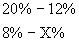 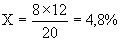 Следовательно, 8% заводов производят 4,8% стоимости продукции, а 7%+10%+25%+8%=50% мелких заводов производят 1%+3%+8%+4,8%=16,8%.Затем узнаем, сколько продукции производят 20% крупных заводов. Это заводы от 20000 и более, которые составляют 10% численности заводов. Недостающие 10% берем из предшествующей группы, 12% заводов которой дают 24% продукции. Определим, сколько продукции производят недостающие 10% заводов., отсюда 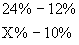 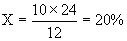 Таким образом, 10%+10%=20% заводов производят 36%+20%=56%.Остальная часть продукции 100%–16,8%–56%=27,2% приходится на 30% заводов, которые по объему выпуска продукции относятся к средним. В итоге группировка будет выглядеть следующим образом:Рекомендуемые источники информации:1.Замедлина Е. А. Статистика: Учебное пособие для средних специальных учебных заведений / Е.А. Замедлина. - М.: ИЦ РИОР: НИЦ ИНФРА-М, 2014. - 160 с. (ЭБС Znanium)2.Статистика: Учебник / И.И. Сергеева, Т.А. Чекулина, С.А. Тимофеева. - 2-e изд., испр. и доп. - М.: ИД ФОРУМ: НИЦ ИНФРА-М, 2014 (ЭБС Znanium)3.Минашкин Виталий Григорьевич СТАТИСТИКА. Учебник и практикум для СПО . - М.:Издательство Юрайт, 2015Дополнительная литература4.Федеральный закон от 29.11.2007 (ред.от 23.07.2013.) «Об официальном статистическом учете и системе государственной статистики в Российской Федерации».5.Салин В.Н. Статистика: Учебное пособие. - 4-е изд., стереотип.      - М.: КНОРУС, 2012. - 288 с. - (Среднее профессиональное образование). Базы данных, информационно-справочные и поисковые системы6.Материалы Банка России [ Электронный ресурс]. – режим доступа: http://www.cbr.ru.  7.Материалы Министерства финансов Российской Федерации [ Электронный ресурс]. – Режим доступа: http://www.minfin.ru.  8.Материалы Федеральной службы государственной статистики [ Электронный ресурс]. – режим доступа: http://www.gks.ru.  9.Материалы сайта Федеральной службой по финансовым рынкам [Электронный ресурс]. – Режим доступа: http://www.fcsm.ru. 5. Материалы сайта ММВБ [Электронный ресурс]. – Режим доступа: http://www.micex.ru.Самостоятельная работа по теме  №4                                        Тема 4. Виды и формы выражения статистических показателей Цель: систематизировать знания об основных статистических показателях, видах и форм их выражения.Задание: Составление опорного конспекта по теме, тестирование, решение практических ситуаций Форма представления задания: конспект, выполненный тест, выполненные практические   задания.Контроль качества выполненной работы: просмотр конспекта, теста, проверка решения  практических ситуаций. Критерии оценки выполненной работы: соответствие конспекта теме; аккуратность и правильность написания текстов; логичность; правильность использования терминологии, не менее 50% правильных ответов по тесту.Критерии оценивания решенных задач: Оценка «отлично» - правильное решение задач, наличие пояснения к расчетным показателям, языковая грамотность, использование статистической терминологии, оформление работы.Оценка «хорошо» - правильное решение задач, наличие пояснения к расчетным показателям, языковая грамотность, использование статистической терминологии, оформление работы. Допускается наличие 1-2 недочетов в оформлении или пояснении, а также 1 ошибка в расчетах.Оценка «удовлетворительно» - решение задач, неполное пояснение к расчетным показателям, языковая безграмотность, недостаточное владение статистической терминологией. Допускается наличие 2-3 ошибок в расчетах.Оценка «неудовлетворительно» - отсутствие решения задач, неверное решение всех задач.                         Тесты1.К основным способам статистического анализа информации относятся:a)Расчет относительных показателейb)Заполнение статистических таблицc)Заполнение статистической отчетностиd)Расчет средних величин2. Статистический анализ — это:сбор всех существенных фактов об изучаемом явлении и научно организованная их регистрация;систематизация и классификация собранных статистических данных;расчет статистических показателей, позволяющий описать изучаемое явление, выявить его динамику, структуру, взаимосвязь с другими явлениями, закономерности, сделать прогнозы на будущее3. К статистическим показателям,  рассчитываемым в ходе статистического анализа, относят:Показатели ряда динамики;Показатели финансовой устойчивости и платежеспособности;Индексы;Показатели финансовых результатов.4. К основным способам обработки информации относятся:Группировка;Статистические таблицы;Анкетирование;Статистическая отчетность.               5.К основным способам наглядного представления информации относятся:Статистические таблицы;Статистические графики;Статистические группировкиСтатистическое наблюдение.             6. Графическим изображением интервального ряда является:      а) полигон;      b) гистограмма;      c) кумулята;      d огива.            7. Статистическая таблица представляет собой:       а) форму наиболее рационального изложения результатов статистического наблюдения;       b) сведения о каком-либо явлении, расположенном по строкам и графам.           8. Как называются таблицы, в которых подлежащее сгруппировано по нескольким признакам?       a) простые;       b) групповые;       c) комбинационные.           9. Для наглядного представления рядов динамики используют:Круговую диаграммуГрафикиЛепестковую диаграммуСтатистические таблицыПРИМЕРЫ РЕШЕНИЯ ЗАДАЧ ПО ТЕМЕ 4.            Задание 11.Определить структуру  выручки. 2.Оценить  динамику структуры  выручки.3.Сделать выводы.                                                            РешениеДля решения задачи необходимо видоизменить таблицу, добавив в нее дополнительно    столбцов. Структура  выручки характеризуется удельными весами реализации конкретных групп продукции в общей реализации предприятия.Удельный вес определяется отношением выручки  соответствующей группы продукции к общей выручке, выраженным в процентах. Изменение структуры определяется как разность между отчетными и базисными удельными весами соответствующих групп продукции.После проведения расчетов таблица должна принять следующий вид:                                                Задание 2.1.На основе данных таблицы 1 рассчитайте показатели структуры основных средств организации.2.На основе данных таблицы 1 рассчитайте показатели динамики (цепные темпы роста) основных средств.3. Результаты расчетов занесите в таблицу 2.4. Сделайте вывод по результатам расчетов. Таблица1 - Данные для анализа движения основных фондов организации, тыс.руб.Таблица 2 – Состав и динамика основных средств организации                                                              РешениеРекомендуемые источники информации:1.Замедлина Е. А. Статистика: Учебное пособие для средних специальных учебных заведений / Е.А. Замедлина. - М.: ИЦ РИОР: НИЦ ИНФРА-М, 2014. - 160 с. (ЭБС Znanium)2.Статистика: Учебник / И.И. Сергеева, Т.А. Чекулина, С.А. Тимофеева. - 2-e изд., испр. и доп. - М.: ИД ФОРУМ: НИЦ ИНФРА-М, 2014 (ЭБС Znanium)3.Минашкин Виталий Григорьевич СТАТИСТИКА. Учебник и практикум для СПО . - М.:Издательство Юрайт, 2015Дополнительная литература4.Федеральный закон от 29.11.2007 (ред.от 23.07.2013.) «Об официальном статистическом учете и системе государственной статистики в Российской Федерации».5.Салин В.Н. Статистика: Учебное пособие. - 4-е изд., стереотип.      - М.: КНОРУС, 2012. - 288 с. - (Среднее профессиональное образование). Базы данных, информационно-справочные и поисковые системы6.Материалы Федеральной службы государственной статистики [ Электронный ресурс]. – режим доступа: http://www.gks.ru. Самостоятельная работа  по теме №5                                          Тема 5. Средние величины в статистикеЦель: систематизировать знания  о  средних величинах  и их практическом использовании  в  анализе статистической   информации.Задание: Составление опорного конспекта по теме, тестирование, решение практических ситуаций.  Форма представления задания: конспект, выполненный тест, выполненные практические   задания. Контроль качества выполненной работы: просмотр конспекта, теста, проверка решения  практических ситуаций. Критерии оценки выполненной работы: соответствие конспекта теме; аккуратность и правильность написания текстов; логичность; правильность использования терминологии, не менее 50% правильных ответов по тесту.Критерии оценивания решенных задач: Оценка «отлично» - правильное решение задач, наличие пояснения к расчетным показателям, языковая грамотность, использование статистической терминологии, оформление работы.Оценка «хорошо» - правильное решение задач, наличие пояснения к расчетным показателям, языковая грамотность, использование статистической терминологии, оформление работы. Допускается наличие 1-2 недочетов в оформлении или пояснении, а также 1 ошибка в расчетах.Оценка «удовлетворительно» - решение задач, неполное пояснение к расчетным показателям, языковая безграмотность, недостаточное владение статистической терминологией. Допускается наличие 2-3 ошибок в расчетах.Оценка «неудовлетворительно» - отсутствие решения задач, неверное решение всех задач.            Требования к выполнению:Используя лекционный материал и дополнительные источники информации, охарактеризовать основные  виды средних величин.                       Тесты1. Средняя величина – это:a) индивидуальное значение признака в совокупности;b) показатель вариации;c характеристика колеблемости признака;d) типическая характеристика совокупности.2.  – это формула …а) средней арифметической взвешенной;b) средней гармонической простой;c средней арифметической простой.3. Какая из формул является средней гармонической простой: а) 	 b)  	c) 		d) 4. В каком из примеров будет использована средняя арифметическая простая?а)b) 5. Размах вариации – это:а) максимальное значение признака в исходном ряду;b) минимальное значение признака в исходном ряду;c) разность между максимальным и минимальным значениями признака исходного ряда.6. Какой (какие) из показателей вариации, перечисленных ниже, является относительным показателем. а) размах вариации;b) среднее линейное отклонение;c) дисперсия;d) среднее квадратичное отклонение;e )коэффициент вариации.ПРИМЕРЫ РЕШЕНИЯ ЗАДАЧ ПО ТЕМЕ 5.Задание1.Определить средний процент работающих студентов по трем факультетам по данным табл. 1.Таблица 1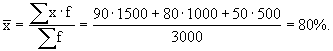 Задание 2:Требуется вычислить средний процент выполнения плана по выпуску продукции цехом, состоящим из четырех участков (табл. 1).Таблица 1                                                             РешениеПрименение средней  арифметической простой исключается, так как процентные соотношения не подвергаются суммированию. Для решения данной задачи следует применить формулу средней гармонической. Критерием правильности применения данной формулы является то, что числитель ( ) представляет собой суммарный объем выпуска продукции участками цеха, а знаменатель ( ) – суммарную величину выпуска продукции по плану.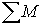 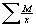 Подставляя числовые данные в формулу, получаем:= (6500+7300+6900+5300):(6500:1,013+7300:0,905+6900:1,025 +5300:1,019) =  (26000:26415,8) ´ 100% = 98,4%.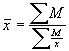 Средний процент выполнения плана по выпуску продукции цехом составил 98,4%.Задание 3:Две автомашины прошли один и тот же путь. Одна – со скоростью 60 км/час, другая – 80 км/час. Необходимо определить среднюю скорость автомашин.                                                        РешениеВ данном случае произведения одинаковые, т.к. путь один. Применяем среднюю гармоническую простую:км/час , тогда как по средней арифметической простой скорость равна (60 + 80) : 2 = 70 км/час, что неверно.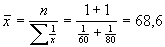 Рекомендуемые источники информации:1.Замедлина Е. А. Статистика: Учебное пособие для средних специальных учебных заведений / Е.А. Замедлина. - М.: ИЦ РИОР: НИЦ ИНФРА-М, 2014. - 160 с. (ЭБС Znanium)2.Статистика: Учебник / И.И. Сергеева, Т.А. Чекулина, С.А. Тимофеева. - 2-e изд., испр. и доп. - М.: ИД ФОРУМ: НИЦ ИНФРА-М, 2014 (ЭБС Znanium)3.Минашкин Виталий Григорьевич СТАТИСТИКА. Учебник и практикум для СПО . - М.:Издательство Юрайт, 2015Дополнительная литература4.Федеральный закон от 29.11.2007 (ред.от 23.07.2013.) «Об официальном статистическом учете и системе государственной статистики в Российской Федерации».5.Салин В.Н. Статистика: Учебное пособие. - 4-е изд., стереотип.      - М.: КНОРУС, 2012. - 288 с. - (Среднее профессиональное образование). Базы данных, информационно-справочные и поисковые системы6.Материалы Федеральной службы государственной статистики [ Электронный ресурс]. – режим доступа: http://www.gks.ru. Самостоятельная работа по теме  №6                                             Тема 6. Индексы в статистике                       Цель: систематизировать знания о  видах  индексов и их  практическом применении  в анализе статистической информации.              Задание: Составление опорного конспекта по теме, тестирование, решение практических ситуаций.                Форма представления задания: конспект, выполненный тест, выполненные практические ситуации.  Контроль качества выполненной работы: просмотр конспекта, теста, выполненные практические задания. Критерии оценки выполненной работы: соответствие конспекта теме; аккуратность и правильность написания опорного конспекта; логичность; правильность использования терминологии ,не менее 50% правильных ответов по тесту.Критерии оценивания решенных задач: Оценка «отлично» - правильное решение задач, наличие пояснения к расчетным показателям, языковая грамотность, использование статистической терминологии, оформление работы.Оценка «хорошо» - правильное решение задач, наличие пояснения к расчетным показателям, языковая грамотность, использование статистической терминологии, оформление работы. Допускается наличие 1-2 недочетов в оформлении или пояснении, а также 1 ошибка в расчетах.Оценка «удовлетворительно» - решение задач, неполное пояснение к расчетным показателям, языковая безграмотность, недостаточное владение статистической терминологией. Допускается наличие 2-3 ошибок в расчетах.Оценка «неудовлетворительно» - отсутствие решения задач, неверное решение всех задач..Требования к выполнению:Используя лекционный материал и дополнительные источники информации, охарактеризовать  основные виды индексов и их практическое  применение  в анализе статистической информации.                                       Тест1. Индекс представляет собой:а) сравнительную характеристику отдельных элементов совокупности;b) обобщающий показатель сравнения двух совокупностей, состоящих из элементов, непосредственно не поддающихся суммированию.2. Индивидуальный индекс представляет собой:а) дробь, в числителе которой стоит показатель текущего периода, а в знаменателе базисного;b) дробь, в числителе которой стоит показатель базисного периода, а в знаменателе текущего.3. Согласны ли Вы с тем, что суть агрегатного индекса заключается в том, что путем введения соизмерителя происходит переход к денежным единицам измерения (например, разноименных товаров), что дает возможность их суммировать?а) да; 	b) нет.ПРИМЕРЫ РЕШЕНИЯ ЗАДАЧ ПО ТЕМЕ 6.                                                  Задание.По одному из подразделений промышленного предприятия известны данные (табл. 1). Определить индивидуальные индексы продукции2) Определить индивидуальные индексы цен. Таблица 1     РешениеИндивидуальные индексы по соответствующим видам продукции составят:iq(A)= q 1 /q 0 = (4452 : 4402) • 100 = 101,1%;iq(Б) = q 1 /q 0 = (1150 : 1248) • 100 = 92,1%.То есть в отчетном периоде по сравнению с базисным произведено продукции вида А на 1,1% (101,1-100) больше, а вида Б – на 7,9% меньше (92,1-100).Индивидуальные индексы цен по соответствующим видам продукции составят:iq(A)= q 1 /q 0 = (0,5 : 0,6) • 100 = 83,3%;iq(Б) = q 1 /q 0 = (0,8 : 1,2) • 100 = 66,7%.To есть цена единицы продукции вида А в отчетном периоде по сравнению с базисным снизилась на 16,7% (83,3-100), вида Б – на 33,3% (66,7-100). Индивидуальные индексы конкретного вида продукции в стоимостном выражении соответственно составят:iqp(A)= (q 1 /p 1 )/(q 0 /p 0 ) = [(4452 • 0,5)7(4402 • 0,6)] • 100 = (2226 : 2641,2)· 100 = 84,3%;iqp(Б) = (q 1 /p 1 )/(q 0 /p 0 ) = [(1150 • 0,8)7(1248 • 1,2)] • 100 = (920 : 1497,6)·100 = 61,4%.Таким образом, объем продукции вида А в стоимостном выражении в отчетном периоде по сравнению с базисным снизился на 15,7% (84,3-100), вида Б – на 38,6% (61,4-100).Для того чтобы ответить на вопрос, как изменился объем всей продукции предприятия в отчетном периоде по сравнению с базисным, необходимо рассчитать сводные индексы продукции, цен и физического объема продукции.Сводный индекс объема продукции в стоимостном выражении составит:=[(4452•0,5+1150•0,8)/(4402•0,6+1248·1,2)]•100=(3146:4138,8)•100=76,0%.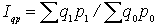 Сводный индекс цен составит:=[(4452•0,5+1150•0,8)/(4452-0,6+1150•1,2)]•100=(3146:4051,2)•100=77,7%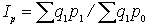 Сводный индекс объема продукции составит:=[4452•0,6+1150•1,2)/(4402•0,6+1248•1,2)]•100=(4051,2:4138,8)•100=97,9%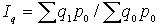 Используя первое свойство индексов, имеем:Iqp = Iq Ip ; 76% = 0,777 • 0,979 • 100%.Используя второе свойство индексов, имеем:D qp (qp)= D qp (q)+ D qp (p) , т.е. (3146 – 4138,8) = (4051,2 – 4138,8) + (3146 – 4051,2)или –992,8 = –87,6 – 905,2.Таким образом, можно сделать вывод: объем продукции в стоимостном выражении уменьшился в целом на 24% (76,0-100) или на 992,8 тыс. руб. (3146-4138,8); в том числе за счет снижения цен на 22,3% (77,7-100) он снизился на 905,2 тыс. руб. (3146-4051,2), а за счет снижения физического объема продукции на 2,1% (97,9-100) – на 87,6 тыс. руб. (4051,2-4138,8).         Рекомендуемые источники информации:1.Замедлина Е. А. Статистика: Учебное пособие для средних специальных учебных заведений / Е.А. Замедлина. - М.: ИЦ РИОР: НИЦ ИНФРА-М, 2014. - 160 с. (ЭБС Znanium)2.Статистика: Учебник / И.И. Сергеева, Т.А. Чекулина, С.А. Тимофеева. - 2-e изд., испр. и доп. - М.: ИД ФОРУМ: НИЦ ИНФРА-М, 2014 (ЭБС Znanium)Дополнительная литература3.Салин В.Н. Статистика: Учебное пособие. - 4-е изд., стереотип.      - М.: КНОРУС, 2012. - 288 с. - (Среднее профессиональное образование). Базы данных, информационно-справочные и поисковые системы4.Материалы Федеральной службы государственной статистики [ Электронный ресурс]. – режим доступа: http://www.gks.ru.                                                                                            ПРИЛОЖЕНИЕ            Распределение  часов  на самостоятельную работу                          Заочное  обучение (на базе 9 и  11 классов, 2014 -2016г.)               Распределение  часов  на самостоятельную работу                           очное  обучение (на базе  9 и 11 классов, 2015 -2017г.)ОКНаименованиеПоказатели оценки результатаОК2Организовывать собственную деятельность, определять методы и способы выполнения профессиональных задач, оценивать их эффективность и качествоЗнание законодательной базы об организации  государственной статистической  отчетности и ответственности за нарушение  ее представления;Знание современной структуры органов государственной статистикиОК3Принимать решения в стандартных и нестандартных ситуациях и нести за них ответственностьЗнание статистических закономерностей и динамики социально-экономических процессов, происходящих в стране ОК 4Осуществлять поиск и использование информации, необходимой для эффективного выполнения профессиональных задач, профессионального  и личностного развития Знание источников учета статистической информации;Умение исчислять основные статистические показатели ОК5Использовать информационно-коммуникационные технологии в профессиональной деятельности Знаниеэкономико  – статистических  методов обработки статистической  информацииУмение проводить анализ статистической  информации и делать соответствующие выводыПК -1.5Осуществлять формирование и хранение дел получателей пенсий, пособий т других социальных выплат
Умение собирать и обрабатывать  информацию, необходимую для ориентации в своей профессиональной деятельности;Умение оформлять в виде таблиц,  графиков, диаграмм статистическую  информацию основных технико-экономических показателей деятельности организации и методики их расчета№ п/пНаименование раздела, темыЗаданиеФорма представления заданияТема 1 Предмет, метод и организация статистики - изучение учебной литературы,  работа в электронной библиотечной системе;- изучение конспекта лекций; - выполнение тестовых заданий.-подготовка   докладовКонспектТестДокладТема 2. Статистическое наблюдение - изучение учебной литературы,  работа в электронной библиотечной системе;- изучение конспекта лекций; - выполнение тестовых заданий. -выполнение практических заданийТестРешение практических заданий  Тема 3. Статистическая сводка и группировка данных- изучение учебной литературы,  работа в электронной библиотечной системе;- изучение конспекта лекций;- выполнение тестовых заданий. -выполнение практических заданийКонспектТестРешение практических заданий  Тема 4. Виды и формы выражения статистических показателей- изучение учебной литературы,  работа в электронной библиотечной системе;- изучение конспекта лекций; - выполнение тестовых заданий. -выполнение практических заданий Конспект ТестыРешение практических заданий Тема 5. Средние величины в статистике- изучение учебной литературы,  работа в электронной библиотечной системе;- изучение конспекта лекций; - выполнение тестовых заданий. -выполнение практических заданий КонспектТестРешение практических заданий  Тема 6. Индексы в статистике- изучение учебной литературы,  работа в электронной библиотечной системе;- изучение конспекта лекций; - подготовка к практическому занятию- работа с тестами и вопросами для самопроверкиКонспектТестРешение практических заданий НаселенныепунктыЧисленностьнаселенияна 1 января 2010 г.Показатели движения населения с 1 января по 15 февраляПоказатели движения населения с 1 января по 15 февраляПоказатели движения населения с 1 января по 15 февраляПоказатели движения населения с 1 января по 15 февраляНаселенныепунктыЧисленностьнаселенияна 1 января 2010 г.Родилось УмерлоПрибыло на постоянное жительствоВыбыло напостоянноежительствоРайонный центр10 24714182230Агрогоро-док9643279Группы заводов по объемувыпуска продукции (тыс. руб.)Число заводовв % к итогуСтоимость продукциив % к итогуДо 10001000-20002000-30003000-50005000-1000010000-2000020000 и более710252016121013812162436Итого:100100Группы заводовпо объему выпуска продукцииЧисло заводовв % к итогуСтоимость продукциив % к итогуМелкиеСредниеКрупные50302016,827,256Итого:100100Наименование продукции Выручка базисного квартала, млн. руб.Выручка  отчетного квартала, млн. руб.Одежда  женскаяОдежда  мужскаяОдежда  детская8503204081100450375Итого:Наименование групп продукции Выручка, млн. р.Выручка, млн. р.Структура выручки %Структура выручки %∆Удельного весаНаименование групп продукции Базисного кварталаОтчетного кварталаБазисного кварталаОтчетного квартала∆Удельного веса1.     Одежда  женская850110053,8757,143,282.   Одежда  мужская32045020,2823,383,103.    Одежда  детская 40837525,8619,48-6,37Итого:157819251001000Виды основных фондовОстаток на начало 2015 годаПоступилоВыбылоОстаток на конец  2015/ начало 2016 годаПоступилоВыбылоОстаток на конец  2016 годаЗдания 35440,6----35440,616958,9--52399,5Сооружения 2364,4--61,92302,5959,6--3262,1Машины и оборудование5333,627828,35583,383401597,912325,4Транспортные средства91824170,81088,2277,5443,9921,8Производственный инвентарь39,5----39,5--11,328,2Прочие виды55,5----55,5--15,939,6Итого 44150,951916144509,626536206968976,6Видыосновных фондовОстаток на начало 2015 годаОстаток на начало 2015 годаОстаток на конец  2015/ начало 2016 годаОстаток на конец  2015/ начало 2016 годаОстаток на конец  2016 годаОстаток на конец  2016 годаТемп роста, %Темп роста,%Видыосновных фондовсумма, тыс.руб.%сумма, тыс.руб.%сумма, тыс.руб.%Темп роста, %Темп роста,%Здания Сооружения Машины и оборудованиеТранспортные средстваПроизводственный инвентарьПрочие видыИтого Видыосновных фондовОстаток на начало 2015 годаОстаток на начало 2015 годаОстаток на конец  2015/ начало 2016 годаОстаток на конец  2015/ начало 2016 годаОстаток на конец  2016 годаОстаток на конец  2016 годаТемп роста, %Темп роста,%Видыосновных фондовсумма, тыс.руб.%сумма, тыс.руб.%сумма, тыс.руб.%Темп роста, %Темп роста,%Здания 35440,680,335440,679,652399,576,0100147,85Сооружения 2364,45,42302,55,23262,14,797,38141,68Машины и оборудование5333,612,15583,312,512325,417,9104,68220,75Транспортные средства9182,11088,22,4921,81,3118,5484,71Производственный инвентарь39,50,139,50,128,20,0410071,39Прочие виды55,50,155,50,139,60,110071,35Итого 44150,910044509,610068976,6100100,81154,97Группа студентов по баллу5432ВсегоЧисло студентов51012330Ф.И.О.Заработная плата, руб.ЧастотаИвановПетровСидоровНиколаев150001750017000185001111ФакультетВсего студентовИз них работающих, в %11500902100080350050Итого3000Участок цехаФактический выпуск продукции, тыс. руб.Выполнение плана, %Токарный6500101,3Фрезерный730090,5Расточный6900102,5Слесарный5300101,9ВидпродукцииКоличество произведеннойпродукции, тыс. шт.Количество произведеннойпродукции, тыс. шт.Цена 1 шт., тыс. руб.Цена 1 шт., тыс. руб.ВидпродукциибазисныйпериодотчетныйпериодбазисныйпериодотчетныйпериодА440244520,60,5Б124811501,20,8Наименование раздела, темы2015  (11 кл.)     2014  (9 кл.)2016 (11 кл.)      2015 (9 кл.)Тема 1. Предмет, метод и организация статистики           99Тема 2. Статистическое наблюдение           117Тема3.  . Статистическая сводка и группировка данных             97Тема 4. Виды и формы выражения статистических показателей             117Тема 5. Средние величины в статистике             97Тема 6. Индексы в статистике              97Итого           5844Наименование раздела, темы  2015 (9 кл.)2016(9 и 11 кл.)2017 (9 кл.) Тема 1. Предмет, метод и организация статистики             22Тема 2. Статистическое наблюдение              22Тема 3.  Статистическая сводка и группировка данных              2         3Тема 4. Виды и формы выражения статистических показателей              2        3Тема 5. Средние величины в статистике             13Тема 6. Индексы в статистике            1       4    Итого            1017